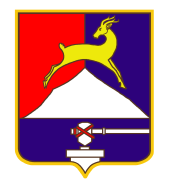 СОБРАНИЕ ДЕПУТАТОВУСТЬ-КАТАВСКОГО ГОРОДСКОГО ОКРУГАЧЕЛЯБИНСКОЙ ОБЛАСТИОдиннадцатое заседаниеРЕШЕНИЕ     от 25.07. 2018 г.  №   132                                                               г. Усть-КатавО внесении изменений в решение Собрания депутатов Усть-Катавского городского округа от 27.12.2017 г. № 191 «Об утверждении тарифа на услуги по вывозу твердых бытовых (коммунальных) отходов, оказываемые муниципальным унитарным предприятием «Городская служба благоустройства» для владельцев индивидуальных жилых домовРуководствуясь Федеральным законом от 06.10.2003 г. №131-ФЗ «Об общих принципах организации местного самоуправления в Российской Федерации», Уставом Усть-Катавского городского округа, Собрание депутатовРЕШАЕТ:      Внести в решение Собрания депутатов Усть-Катавского городского округа от 27.12.2017 г. №190 «Об утверждении тарифа на услуги по вывозу твердых бытовых (коммунальных) отходов, оказываемые муниципальным унитарным предприятием «Городская служба благоустройства» для владельцев индивидуальных жилых домов изменения:     1.1. В названии решения и   в пункте 1 решения слово «вывоз» заменить на слово «транспортирование».      2. Контроль за исполнением данного решения возложить на председателя комиссии по промышленности, строительству, транспорту, связи, энергетике и ЖКХ А.В. Киржнера.     3. Решение распространяет своё действие на правоотношения, возникшие с 15 июня 2018 г.     4. Опубликовать данное решение в газете «Усть-Катавская неделя», разместить на сайте администрации  Усть-Катавского городского округа  www.ukgo.su  и обнародовать на информационном стенде администрации Усть-Катавского городского округа. Председатель Собрания депутатов Усть-Катавского городского округа 				         А.И.Дружинин Глава Усть-Катавского городского округа	                              С.Д.Семков